بسم الله الرحمن الرحيماختبار الكفايات اللغوية  1-1 الكفاية النحوية  – للعام الدراسي 1444هــــــــــــــــــــــــــــــــــــــــــــــــــــــــــــــــــــــــــــــــــــــــــــــــــــــــــــــــــــــــــــــــــــــــــــــــــــــــــــــــــــــــــــــــــــــــــــــــــــــــــــــــــــــــــالسؤال الأول ::      قناة التعلم التفاعلي رابط الإجابة عن الاختبار https://youtu.be/r1aTxy6Oyj8رابط التليجرام https://t.me/tdsglالمملكة العربية السعوديةوزارة التعليمإدارة التعليم .................مدرسة : ......................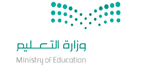 المادة : الكفايات اللغوية  1-1   السنة الأولى المشتركة – مسارات الزمن : ساعة  اسم الطالب : ........................................................................................................السنة الأولى المشتركة ــ مسارات  201- الضبط بالشكل لما تحته خط في قوله صلى الله عليه وسلم " المؤمن للمؤمن كالبنيان يشد بعضه بعضا "1- الضبط بالشكل لما تحته خط في قوله صلى الله عليه وسلم " المؤمن للمؤمن كالبنيان يشد بعضه بعضا "1- الضبط بالشكل لما تحته خط في قوله صلى الله عليه وسلم " المؤمن للمؤمن كالبنيان يشد بعضه بعضا "1- الضبط بالشكل لما تحته خط في قوله صلى الله عليه وسلم " المؤمن للمؤمن كالبنيان يشد بعضه بعضا "1- الضبط بالشكل لما تحته خط في قوله صلى الله عليه وسلم " المؤمن للمؤمن كالبنيان يشد بعضه بعضا "1- الضبط بالشكل لما تحته خط في قوله صلى الله عليه وسلم " المؤمن للمؤمن كالبنيان يشد بعضه بعضا "أ – الضمة     أ – الضمة     أ – الضمة     ب- الفتحة    ب- الفتحة    جـ - الكسرة   2- الإسلام دين القوة " أدخل كان على الجملة السابقة وغير ما يلزم :2- الإسلام دين القوة " أدخل كان على الجملة السابقة وغير ما يلزم :2- الإسلام دين القوة " أدخل كان على الجملة السابقة وغير ما يلزم :2- الإسلام دين القوة " أدخل كان على الجملة السابقة وغير ما يلزم :2- الإسلام دين القوة " أدخل كان على الجملة السابقة وغير ما يلزم :2- الإسلام دين القوة " أدخل كان على الجملة السابقة وغير ما يلزم :أ – كان الإسلامَ دينُ القوةأ – كان الإسلامَ دينُ القوةأ – كان الإسلامَ دينُ القوةب- كان الإسلامُ دينُ القوة        ب- كان الإسلامُ دينُ القوة        جـ ـ كان الإسلامُ دينَ القوة    3- أخوك ذو خلق نبيل " إعراب كلمة "  ذو "خبر مرفوع وعلامة رفعه..........:3- أخوك ذو خلق نبيل " إعراب كلمة "  ذو "خبر مرفوع وعلامة رفعه..........:3- أخوك ذو خلق نبيل " إعراب كلمة "  ذو "خبر مرفوع وعلامة رفعه..........:3- أخوك ذو خلق نبيل " إعراب كلمة "  ذو "خبر مرفوع وعلامة رفعه..........:3- أخوك ذو خلق نبيل " إعراب كلمة "  ذو "خبر مرفوع وعلامة رفعه..........:3- أخوك ذو خلق نبيل " إعراب كلمة "  ذو "خبر مرفوع وعلامة رفعه..........:أ- الضمة       ب ـ الواو     ب ـ الواو     ب ـ الواو     جـ ـ الألف       جـ ـ الألف       4- مازال الجادون فائزين "........احذف  مازال من الجملة السابقة وغير ما يلزم.4- مازال الجادون فائزين "........احذف  مازال من الجملة السابقة وغير ما يلزم.4- مازال الجادون فائزين "........احذف  مازال من الجملة السابقة وغير ما يلزم.4- مازال الجادون فائزين "........احذف  مازال من الجملة السابقة وغير ما يلزم.4- مازال الجادون فائزين "........احذف  مازال من الجملة السابقة وغير ما يلزم.4- مازال الجادون فائزين "........احذف  مازال من الجملة السابقة وغير ما يلزم.أ- الجادون فائزون        ب –الجادين فائزون         ب –الجادين فائزون         ب –الجادين فائزون         ج- الجادين فائزينج- الجادين فائزين5- من أخوات إن :5- من أخوات إن :5- من أخوات إن :5- من أخوات إن :5- من أخوات إن :5- من أخوات إن :أ- كأن ولكن وليت      أ- كأن ولكن وليت      ب –  لعل وأن وصار         ب –  لعل وأن وصار         جـ - ليت وليس لكن    جـ - ليت وليس لكن    6- أبي ذو خلق طيب " إعراب كلمة "  أبي "مبتدأ مرفوع وعلامة رفعه..........6- أبي ذو خلق طيب " إعراب كلمة "  أبي "مبتدأ مرفوع وعلامة رفعه..........6- أبي ذو خلق طيب " إعراب كلمة "  أبي "مبتدأ مرفوع وعلامة رفعه..........6- أبي ذو خلق طيب " إعراب كلمة "  أبي "مبتدأ مرفوع وعلامة رفعه..........6- أبي ذو خلق طيب " إعراب كلمة "  أبي "مبتدأ مرفوع وعلامة رفعه..........6- أبي ذو خلق طيب " إعراب كلمة "  أبي "مبتدأ مرفوع وعلامة رفعه..........أ- الواوأ- الواوب - الضمة  ب - الضمة  جـ - الفتحة  جـ - الفتحة  7- لا أحدٌ غائبا اليوم . صوب الخطأ في الجملة السابقة :7- لا أحدٌ غائبا اليوم . صوب الخطأ في الجملة السابقة :7- لا أحدٌ غائبا اليوم . صوب الخطأ في الجملة السابقة :7- لا أحدٌ غائبا اليوم . صوب الخطأ في الجملة السابقة :7- لا أحدٌ غائبا اليوم . صوب الخطأ في الجملة السابقة :7- لا أحدٌ غائبا اليوم . صوب الخطأ في الجملة السابقة :أ- لا أحدٌ غائبٌ اليوم            أ- لا أحدٌ غائبٌ اليوم            ب –  لا أحدَ غائبٌ اليوم                 ب –  لا أحدَ غائبٌ اليوم                 جـ - لا أحدًا غائبا اليومجـ - لا أحدًا غائبا اليوم8 – التنقلات سهلة " أدخل "صار " على العبارة السابقة وغير ما يلزم .8 – التنقلات سهلة " أدخل "صار " على العبارة السابقة وغير ما يلزم .8 – التنقلات سهلة " أدخل "صار " على العبارة السابقة وغير ما يلزم .8 – التنقلات سهلة " أدخل "صار " على العبارة السابقة وغير ما يلزم .8 – التنقلات سهلة " أدخل "صار " على العبارة السابقة وغير ما يلزم .8 – التنقلات سهلة " أدخل "صار " على العبارة السابقة وغير ما يلزم .أ – صارت التنقلاتُ سهلةٌ   أ – صارت التنقلاتُ سهلةٌ   ب- صارت التنقلاتِ سهلةٌ        ب- صارت التنقلاتِ سهلةٌ        جـ - صارت التنقلاتُ سهلةً    جـ - صارت التنقلاتُ سهلةً    9-  ومكلف الأيام ضد طباعها      متطلب في الماء جذوة نار   الخبر في البيت السابق كلمة .....9-  ومكلف الأيام ضد طباعها      متطلب في الماء جذوة نار   الخبر في البيت السابق كلمة .....9-  ومكلف الأيام ضد طباعها      متطلب في الماء جذوة نار   الخبر في البيت السابق كلمة .....9-  ومكلف الأيام ضد طباعها      متطلب في الماء جذوة نار   الخبر في البيت السابق كلمة .....9-  ومكلف الأيام ضد طباعها      متطلب في الماء جذوة نار   الخبر في البيت السابق كلمة .....9-  ومكلف الأيام ضد طباعها      متطلب في الماء جذوة نار   الخبر في البيت السابق كلمة .....أ- الأيام أ- الأيام ب – ضد طباعهاب – ضد طباعهاجـ -  متطلبجـ -  متطلب10-  لي أخوان صغيران .إعراب كلمة أخوان :مبتدأ مؤخر مرفوع وعلامة رفعه ......10-  لي أخوان صغيران .إعراب كلمة أخوان :مبتدأ مؤخر مرفوع وعلامة رفعه ......10-  لي أخوان صغيران .إعراب كلمة أخوان :مبتدأ مؤخر مرفوع وعلامة رفعه ......10-  لي أخوان صغيران .إعراب كلمة أخوان :مبتدأ مؤخر مرفوع وعلامة رفعه ......10-  لي أخوان صغيران .إعراب كلمة أخوان :مبتدأ مؤخر مرفوع وعلامة رفعه ......10-  لي أخوان صغيران .إعراب كلمة أخوان :مبتدأ مؤخر مرفوع وعلامة رفعه ......أ- الواوأ- الواوب – الألف ب – الألف جـ -  الضمة جـ -  الضمة 11-  كان الجو حارا" نوع الجملة السابقة :11-  كان الجو حارا" نوع الجملة السابقة :11-  كان الجو حارا" نوع الجملة السابقة :11-  كان الجو حارا" نوع الجملة السابقة :11-  كان الجو حارا" نوع الجملة السابقة :11-  كان الجو حارا" نوع الجملة السابقة :أ- اسميةأ- اسميةب – فعلية ب – فعلية جـ -  شبة جملة   جـ -  شبة جملة   12-  العلماء ورثة الأنبياء :     الخبر في الجملة السابقة12-  العلماء ورثة الأنبياء :     الخبر في الجملة السابقة12-  العلماء ورثة الأنبياء :     الخبر في الجملة السابقة12-  العلماء ورثة الأنبياء :     الخبر في الجملة السابقة12-  العلماء ورثة الأنبياء :     الخبر في الجملة السابقة12-  العلماء ورثة الأنبياء :     الخبر في الجملة السابقةأ- العلماء أ- العلماء ب – ورثةب – ورثةجـ -  الأنبياء جـ -  الأنبياء 13- قال تعالى " لينفق ذو سعة من سعته" الفعل ينفق : فعل مضارع ....... 13- قال تعالى " لينفق ذو سعة من سعته" الفعل ينفق : فعل مضارع ....... 13- قال تعالى " لينفق ذو سعة من سعته" الفعل ينفق : فعل مضارع ....... 13- قال تعالى " لينفق ذو سعة من سعته" الفعل ينفق : فعل مضارع ....... 13- قال تعالى " لينفق ذو سعة من سعته" الفعل ينفق : فعل مضارع ....... 13- قال تعالى " لينفق ذو سعة من سعته" الفعل ينفق : فعل مضارع ....... أ- مرفوع أ- مرفوع ب – منصوبب – منصوبجـ -  مجزوم جـ -  مجزوم 14-  قال تعالى " لن تنالوا البر حتى تنفقوا مما تحبون " الفعل تنالوا: فعل مضارع منصوب وعلامة نصبه .....14-  قال تعالى " لن تنالوا البر حتى تنفقوا مما تحبون " الفعل تنالوا: فعل مضارع منصوب وعلامة نصبه .....14-  قال تعالى " لن تنالوا البر حتى تنفقوا مما تحبون " الفعل تنالوا: فعل مضارع منصوب وعلامة نصبه .....14-  قال تعالى " لن تنالوا البر حتى تنفقوا مما تحبون " الفعل تنالوا: فعل مضارع منصوب وعلامة نصبه .....14-  قال تعالى " لن تنالوا البر حتى تنفقوا مما تحبون " الفعل تنالوا: فعل مضارع منصوب وعلامة نصبه .....14-  قال تعالى " لن تنالوا البر حتى تنفقوا مما تحبون " الفعل تنالوا: فعل مضارع منصوب وعلامة نصبه .....أ- الفتحةأ- الفتحةب – حذف حرف العلة  ب – حذف حرف العلة  جـ -  حذف النون  جـ -  حذف النون  15-  إذن يفوز بحثك . جوابا لمن قال : أعددت بحثي بعناية .    الضبط الصحيح لكلمة " يفوز" 15-  إذن يفوز بحثك . جوابا لمن قال : أعددت بحثي بعناية .    الضبط الصحيح لكلمة " يفوز" 15-  إذن يفوز بحثك . جوابا لمن قال : أعددت بحثي بعناية .    الضبط الصحيح لكلمة " يفوز" 15-  إذن يفوز بحثك . جوابا لمن قال : أعددت بحثي بعناية .    الضبط الصحيح لكلمة " يفوز" 15-  إذن يفوز بحثك . جوابا لمن قال : أعددت بحثي بعناية .    الضبط الصحيح لكلمة " يفوز" 15-  إذن يفوز بحثك . جوابا لمن قال : أعددت بحثي بعناية .    الضبط الصحيح لكلمة " يفوز" أ- يفوزَأ- يفوزَب – يفوزُ ب – يفوزُ جـ -  يفوزْ   جـ -  يفوزْ   16- لا تجزِ الإحسان بالإساءة " الفعل " تجز" فعل مضارع مجزوم وعلامة جزمه ...... 16- لا تجزِ الإحسان بالإساءة " الفعل " تجز" فعل مضارع مجزوم وعلامة جزمه ...... 16- لا تجزِ الإحسان بالإساءة " الفعل " تجز" فعل مضارع مجزوم وعلامة جزمه ...... 16- لا تجزِ الإحسان بالإساءة " الفعل " تجز" فعل مضارع مجزوم وعلامة جزمه ...... 16- لا تجزِ الإحسان بالإساءة " الفعل " تجز" فعل مضارع مجزوم وعلامة جزمه ...... 16- لا تجزِ الإحسان بالإساءة " الفعل " تجز" فعل مضارع مجزوم وعلامة جزمه ...... أ- السكونأ- السكونب – حذف النون ب – حذف النون جـ -  حذف حرف العلة  جـ -  حذف حرف العلة  17-  من يحسن إلى الناس يحبوه.   فعل جواب الشرط :17-  من يحسن إلى الناس يحبوه.   فعل جواب الشرط :17-  من يحسن إلى الناس يحبوه.   فعل جواب الشرط :17-  من يحسن إلى الناس يحبوه.   فعل جواب الشرط :17-  من يحسن إلى الناس يحبوه.   فعل جواب الشرط :17-  من يحسن إلى الناس يحبوه.   فعل جواب الشرط :أ- يحسن أ- يحسن ب – إلى الناسب – إلى الناسجـ -  يحبوهجـ -  يحبوه18-  قال تعالى " وما تقدموا لأنفسكم من خير تجدوه"  الفعلان"  تقدموا وتجدوه" ...18-  قال تعالى " وما تقدموا لأنفسكم من خير تجدوه"  الفعلان"  تقدموا وتجدوه" ...18-  قال تعالى " وما تقدموا لأنفسكم من خير تجدوه"  الفعلان"  تقدموا وتجدوه" ...18-  قال تعالى " وما تقدموا لأنفسكم من خير تجدوه"  الفعلان"  تقدموا وتجدوه" ...18-  قال تعالى " وما تقدموا لأنفسكم من خير تجدوه"  الفعلان"  تقدموا وتجدوه" ...18-  قال تعالى " وما تقدموا لأنفسكم من خير تجدوه"  الفعلان"  تقدموا وتجدوه" ...أ- مرفوعانأ- مرفوعانب – منصوبان ب – منصوبان جـ -  مجزومان   جـ -  مجزومان   19- عوتب المهمل على إهماله. إعراب "المهمل "   .........مرفوع وعلامة رفعه الضمة   19- عوتب المهمل على إهماله. إعراب "المهمل "   .........مرفوع وعلامة رفعه الضمة   19- عوتب المهمل على إهماله. إعراب "المهمل "   .........مرفوع وعلامة رفعه الضمة   19- عوتب المهمل على إهماله. إعراب "المهمل "   .........مرفوع وعلامة رفعه الضمة   19- عوتب المهمل على إهماله. إعراب "المهمل "   .........مرفوع وعلامة رفعه الضمة   19- عوتب المهمل على إهماله. إعراب "المهمل "   .........مرفوع وعلامة رفعه الضمة   أ- فاعلأ- فاعلب – نائب فاعل  ب – نائب فاعل  جـ -  خبر   جـ -  خبر   20-  عاقب المدير المتأخرين. ابن الفعل (عاقب )  للمجهول وغير ما يلزم . 20-  عاقب المدير المتأخرين. ابن الفعل (عاقب )  للمجهول وغير ما يلزم . 20-  عاقب المدير المتأخرين. ابن الفعل (عاقب )  للمجهول وغير ما يلزم . 20-  عاقب المدير المتأخرين. ابن الفعل (عاقب )  للمجهول وغير ما يلزم . 20-  عاقب المدير المتأخرين. ابن الفعل (عاقب )  للمجهول وغير ما يلزم . 20-  عاقب المدير المتأخرين. ابن الفعل (عاقب )  للمجهول وغير ما يلزم . أ- عاقب المتأخرين أ- عاقب المتأخرين ب – عوقب المدير المتأخرين ب – عوقب المدير المتأخرين جـ -  عوقب المتأخرون جـ -  عوقب المتأخرون 